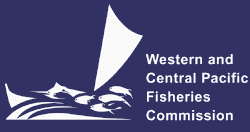 TUNA TISSUE BANK STEERING COMMITTEECOM/FSM China Friendship Sport Center, Pohnpei, Federated States of Micronesia 17:30-18:30, Thursday 15 August 2019PROVISIONAL AGENDAWCPFC-SC15-2019/091   PRELIMINARIES  Review and adoption of agenda     2   TTB PROGRESS REPORT  TTB Activities (RP-35B-01)     3   WORK PLAN 2019-2020  General workplan (RP-35b-01, SECTION 3.4.3)  Increasing biological sampling rates  Tuna stock structure strategic research (SA-IP-03)     4   FUTURE OPERATION OF THE TTB STEERING COMMITTEE     5   ADMINISTRATIVE MATTERS     6   ADOPTION OF REPORT